Domino Theatre Press Release: One Act Play Festival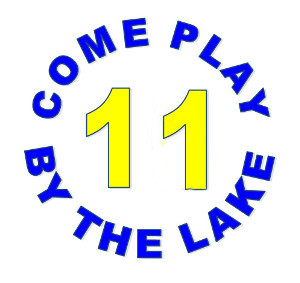 JOIN US FOR THIS YEAR’S DOMINO ONE ACT PLAY FESTIVALFriday, July 5th, 2019Saturday, July 6th, 20195 plays over 2 nights. Plays will be judged by 3 adjudicators. If you see all 5 shows, fill out a ballot and help the judges choose the winner.Come Play by the Lake 11One Act FestivalDomino TheatreFriday July 5, 2019  7:30 pm“Off My Block”, a poignant comedy by John Corrigan“Cute and Cursed Cruise Lines”, an improvised farce by Amy Lucille Wilding and gang.Saturday July 6, 2019“The Chit Chat”, a comedy about growing older  by Harry Jordan“French Kisses” a comedy of confusion in Nice by Tony Houghton“The Custodian”, a tender family drama by Craig Godfrey.Please join us as five brand new plays are introduced to our audience.Tickets through the Grand Theatre Box Office starting late May.All adults $20.00 per evening and children and students $10.00.613-530-2050 or the Grand website.www.kingstongrand.caThe winner of our Festival will be chosen Saturday evening after the shows and will go on to represent Domino in Perth in November at the Eastern Ontario Drama League’s One Act Festival.See it live. www,dominotheatre.comStart time: 7:30 p.m.Friday, Saturday nights                           DOMINO THEATRE       52 CHURCH STREET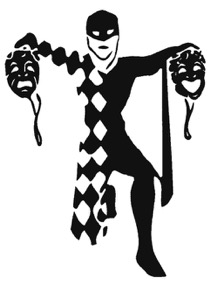        KINGSTON, ONT.       K7M 1H3Tickets available at: The Grand Theatre box office  613-530-2050Online at: www.kingstongrand.caOr:At the Domino Theatre door for: a) the night of the performances if tickets available  b) Cash, credit and debit now accepted at the Domino Theatre door.Adults: $20    Students: $10    Children: $10